Resultado da Tomada de PreçosNº20221602A024HMI15/03/2022 10:46BionexoO Instituto de Gestão e Humanização – IGH, entidade de direito privado e sem fins lucrativos, classificadocomo Organização Social, vem tornar público a realização do Processo Seletivo de Compras, com afinalidade de adquirir bens, materiais e/ou medicamentos para o HMI - Hospital Estadual Materno-InfantilDr. Jurandir do Nascimento, com endereço à Av. Perimetral, s/n, Quadra. 37, Lote 14, Setor Coimbra,Goiânia/GO, CEP: 74.530-020.Objeto: Manutenção Predial/OrnamentaçãoTipo de Compra: Cotação via Bionexo/E-mailGoiânia: 15 de Março de 2022Bionexo do Brasil LtdaRelatório emitido em 15/03/2022 10:46CompradorIGH - Hospital Materno Infantil (11.858.570/0002-14)AV. PERIMETRAL, ESQUINA C/ RUA R7, SN - SETOR COIMBRA - GOIÂNIA, GO CEP: 74.530-020Relação de Itens (Confirmação)Pedido de Cotação : 206820572COTAÇÃO Nº 14805 - MANUTENÇÃO PREDIAL - HMI FEV/2022Frete PróprioObservações: *PAGAMENTO: Somente a prazo e por meio de depósito em conta PJ do fornecedor.*FRETE: Só serão aceitas propostas com frete CIF e para entrega no endereço: RUA R7 C/ AVPERIMETRAL, SETOR COIMBRA, Goiânia/GO CEP: 74.530-020, dia e horário especificado. *CERTIDÕES:As Certidões Municipal, Estadual de Goiás, Federal, FGTS e Trabalhista devem estar regulares desde adata da emissão da proposta até a data do pagamento. *REGULAMENTO: O processo de comprasobedecerá ao Regulamento de Compras do IGH, prevalecendo este em relação a estes termos em casode divergência.Tipo de Cotação: Cotação NormalFornecedor : Todos os FornecedoresData de Confirmação : Selecione uma dataFornecedorFaturamento MínimoPrazo de EntregaValidade da PropostaCondições de PagamentoPreço PreçoFrete ObservaçõesProgramaçãoValorProduto CódigoFabricante Embalagem Fornecedor Comentário JustificativaRent(%) QuantidadeUsuáriode EntregaUnitário FábricaTotalTotalParcial:R$0,00000.0.0Total de Itens da Cotação: 3Total de Itens Impressos: 0TotalGeral:R$0,00000Clique aqui para geração de relatório completo com quebra de páginahttps://bionexo.bionexo.com/jsp/RelatPDC/relat_adjudica.jsp1/1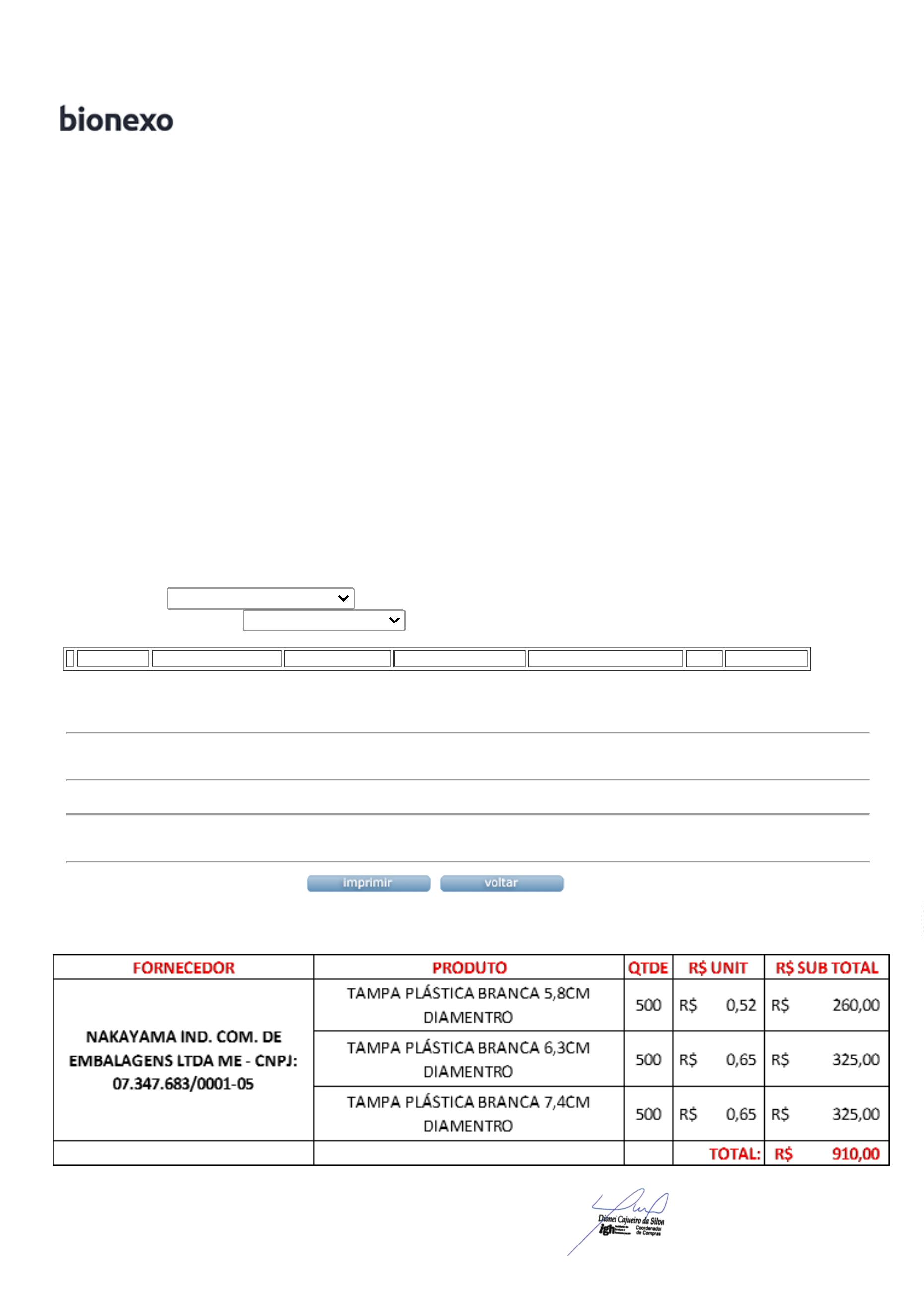 